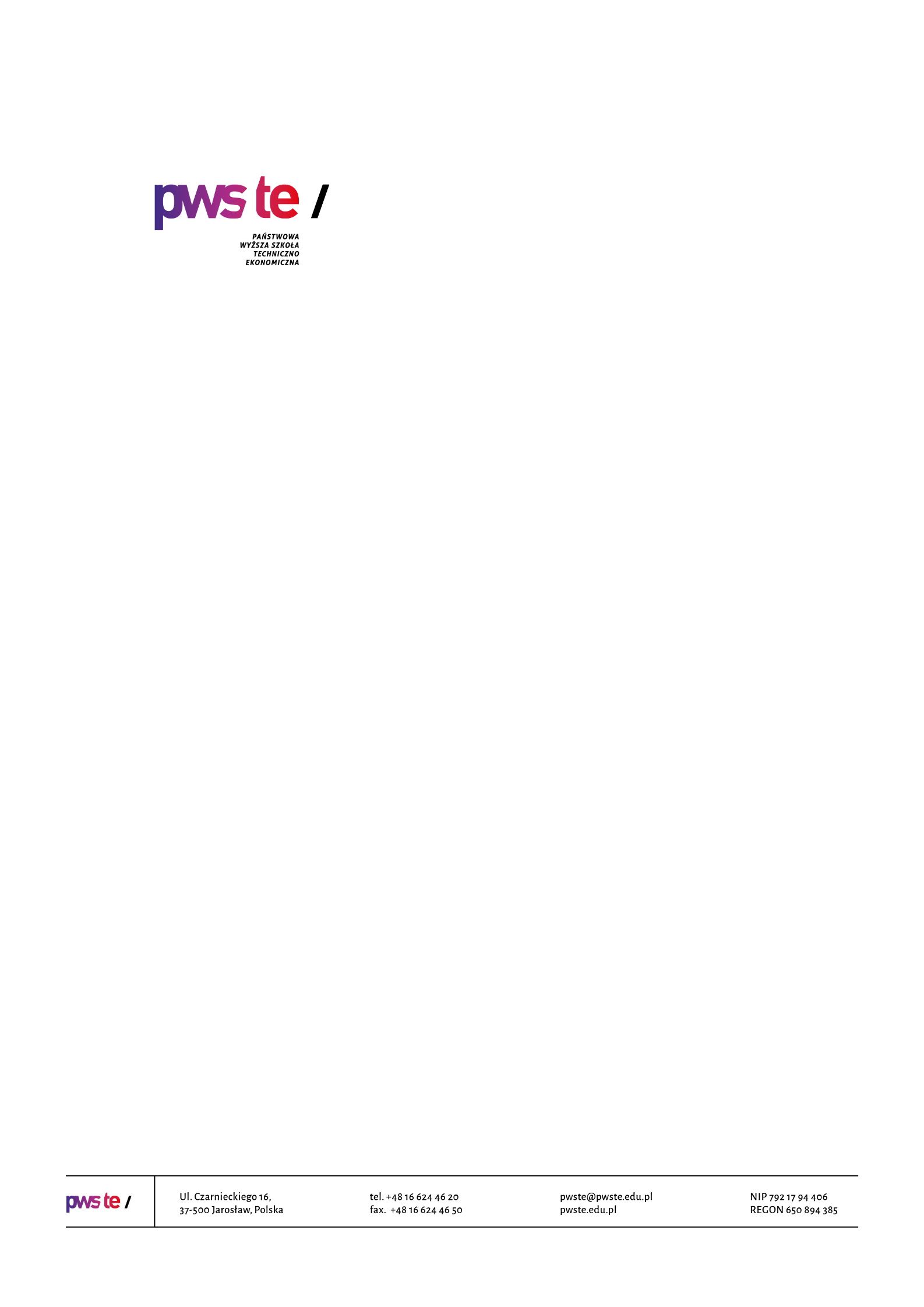 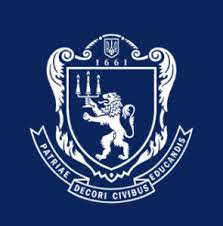 Інститут міжнародних відносинДержавної вищої техніко-економічної школи  ім. Кс. Броніслава Маркевича в ЯрославіКафедра соціологіїЛьвівського національного університету імені Івана Франказапрошують до участі в науковій конференції,«АДМІНІСТРУВАННЯ НА ПРАКТИЦІ: нові виклики»що відбудеться онлайн 23 травня 2023 року.                     Конференція ставить за мету визначити поточні та майбутні загрози сучасному публічному адмініструванню в різних його вимірах. Конференція стане платформою для обміну думками і поглядами та презентації результатів досліджень сучасних проблем і викликів, що стоять перед державним урядуванням.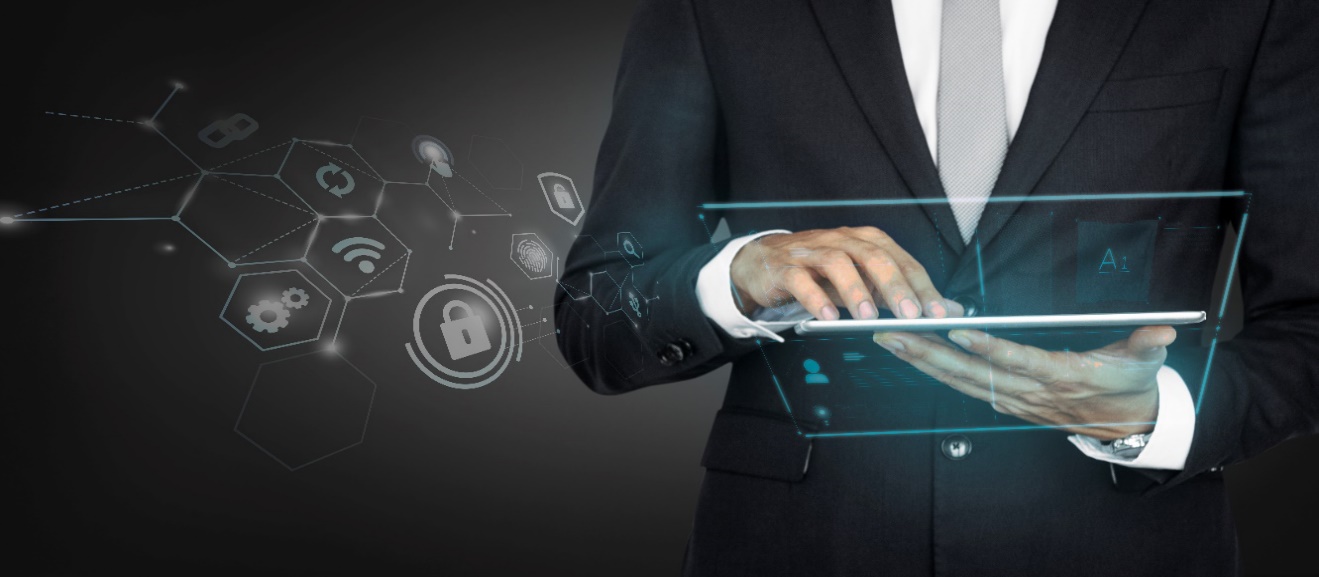 На думку організаторів, активна участь учасників конференції - представників наукової спільноти, органів місцевого самоврядування, підприємців та представників третього сектору - дозволить всебічно та багатогранно представити обговорювані питання. Представлені доповіді та виступи,  сформульовані висновки та наведені приклади кращих практик стануть основою наступних дискусій, а також будуть поширені у вигляді опублікованої після конференції монографії.Дискусія відбуватиметься у двох панелях:I панель:  «Публічне адміністрування на зустріч потребам людини».ІІ панель:  «Публічне адміністрування на шляху до оцифрування».Наукова рада конференції:проф. д-р. габілітований Кшиштоф Рейман – JM Ректор PWSTE в Ярославіпроф. д-р.  Володимир Качмар –  проректор Львівського  національного університету імені Івана Франкапроф.  д-р.  Олексій Сухий –  Львівський  національний університет  імені Івана Франкапроф.  д-р.  Юрій Пачковський – Львівський  національний університет  імені Івана Франкапроф. д-р. габілітований Марек Барановський –  Сілезький університет проф. д-р. габілітований  Віктор Адамус  – Ягеллонський університетпроф. д-р. габілітований  Вальдемар Мартин  – Академія в Замостіпроф. д-р. габілітований  Генрик Халупчак – Університет Марії Кюрі-Склодовської в Люблініпроф. д-р. габілітований  Роман Федан – PWSTE в Ярославід-р  Юстина Стецко  – Жешувський політехнічний університет д-р Беата Петрецька – PWSTE в Ярославід-р  Кшиштоф Чубоха – PWSTE в Ярославід-р  Марек Вишневський  – PWSTE в Ярославі             За результатами конференції буде опублікована наукова монографія, якою організатори мають намір заохотити широке коло адресатів до подальших досліджень та обміну досвідом.Надішліть реєстраційну форму конференції із зазначенням теми, місця праці, контактних даних та тези доповіді електронною поштою до 8 травня 2023 року, а повний текст доповіді – до 23 травня 2023 року на електронну адресу: ism@pwste.edu.pl, yuriy.pachkovskyy@lnu.edu.ua